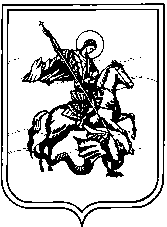 АДМИНИСТРАЦИЯ СЕЛЬСКОГО ПОСЕЛЕНИЯ СЕЛО ТРОИЦКОЕ Калужской областиП О С Т А Н О В Л Е Н И Ес. Троицкое«28» апреля  2015г.                                                                        № 55Об отмене Постановления администрации сельского поселения село Троицкоеот 23.09.2014 года № 167 «Об установлении стоимостии перечня услуг по присоединению объектов дорожного сервиса к автомобильным дорогамобщего пользования местного значения вне границ населенных пунктов в границахсельского поселения село Троицкое»    В соответствии с пунктом 8 статьи 13 Федерального закона от 28.04.2014 года № 257-ФЗ «Об автомобильных дорогах и о дорожной деятельности в Российской Федерации и о внесении изменений в отдельные  законодательные акты Российской Федерации» ФЗ  от 06.10.2003 г № 131- ФЗ «Об общих принципах организации местного самоуправления в Российской Федерации»  и на основании экспертного заключения отдела экспертизы муниципальных нормативно- правовых актов правового управления администрации Губернатора Калужской области от 14.01.2015 года № 15-Г-09/2015 на выше указанное постановление,  ПОСТАНОВЛЯЮ:Отменить Постановление администрации от 23.09.2014 года № 167 «Об установлении стоимости и перечня услуг по присоединению объектов дорожного сервиса к автомобильным дорогам общего пользования местного значения вне границ населенных пунктов в границах сельского поселения село Троицкое».Настоящее Постановление подлежит официальному опубликованию (обнародованию)Глава администрации                                             К.В. Дундукова